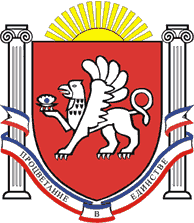 РЕСПУБЛИКА КРЫМРАЗДОЛЬНЕНСКИЙ РАЙОНАДМИНИСТРАЦИЯ КОВЫЛЬНОВСКОГО СЕЛЬСКОГО ПОСЕЛЕНИЯ   ПОСТАНОВЛЕНИЕ02.12.2019 г.                       	       с. Ковыльное                                          № 346Об утверждении Положения о системе управления охраной труда ( СОУТ) в Администрации Ковыльновского сельского поселенияВ соответствии с Трудовым кодексом Российской Федерации, руководствуясь Приказом Минтруда России от 19.08.2016 № 438н «Об утверждении типового положения о системе управления охраной труда»ПОСТАНОВЛЯЮ:1.Утвердить Положение о системе управления охраной труда (СОУТ) в Администрации Ковыльновского   сельского поселения согласно приложению.2. Обнародовать настоящее постановление на информационных стендах населенных пунктов Ковыльновского сельского поселения и на официальном сайте Администрации Ковыльновского сельского поселения с сети Интернет (http://kovilnovskoe-sp.ru/).3. Настоящее постановление вступает в силу с момента его обнародования.4. Контроль за выполнением настоящего постановления оставляю за собой.Председатель Ковыльновского сельскогосовета - глава АдминистрацииКовыльновского сельского поселения				   Ю.Н. Михайленко                            Приложение к постановлению АдминистрацииКовыльновского сельского  поселения                                                       			от  02.12.2019    № 346ПОЛОЖЕНИЕо системе управления охраной труда ( СОУТ) в Администрации Ковыльновского сельского поселения1. Общие положения1.1.Положение о системе управления охраной труда в  Администрации Ковыльновского сельского поселения разработано в соответствии с Трудовым кодексом Российской Федерации, Типовым положением о системе управления охраной труда, утвержденном приказом Министерства труда и  социальной защиты  Российской Федерации от 19 августа 2016 года № 438н, межгосударственным стандартом ГОСТ 12.0.230-2007 «Система стандартов безопасности труда. Системы управления охраной труда. Общие требования», межгосударственным стандартом ГОСТ 12.0.230.1-2015 Система стандартов безопасности труда. Системы управления охраной труда. Руководство по применению ГОСТ 12.0.230-2007» и иными нормативно-правовыми актами об охране труда.1.2. Настоящее Положение создано в целях обеспечения функционирования системы управления охраной труда (далее - СУОТ) в Администрации Ковыльновского сельского поселения, устанавливает общие требования к организации работы по охране труда на основе нормативных правовых документов, принципов и методов управления, направленных на совершенствование деятельности по охране труда.1.3.Объектом управления является охрана труда, как система сохранения жизни и здоровья работников в процессе трудовой деятельности, включающая в себя правовые, социально-экономические, организационно-технические, санитарно гигиенические, лечебно-профилактические, реабилитационные и иные мероприятия.II. Политика в области охраны труда2.1. Политика Администрации сельского поселения  в области охраны труда (далее - политика по охране труда) является публичной документированной декларацией работодателя о намерении и гарантированном выполнении им обязанностей по соблюдению государственных нормативных требований охраны труда и добровольно принятых на себя обязательств.2.2. Политика по охране труда обеспечивает:а) приоритет сохранения жизни и здоровья работников в процессе их трудовой деятельности;б) соответствие условий труда на рабочих местах требованиям охраны труда;в) выполнение последовательных и непрерывных мер  по предупреждению происшествий и случаев ухудшения состояния здоровья работников, производственного травматизма и профессиональных заболеваний;г) непрерывное совершенствование и повышение эффективности СУОТ;д) личную заинтересованность в обеспечении, насколько это возможно, безопасных условий труда;е) выполнение иных обязанностей в области охраны труда исходя из специфики своей деятельности.2.3. Основные задачи Системы управления охраной труда в Администрации сельского поселения: -реализация основных направлений политики организации в сфере охраны труда и выработка предложений по ее совершенствованию;-создание условий, обеспечивающих соблюдение законодательства по охране труда, в том числе обеспечение безопасности эксплуатации зданий и сооружений, используемых в трудовом процессе, оборудования, приборов и технических средств трудового процесса;-формирование безопасных условий труда;-контроль за соблюдением требований охраны труда;-обучение и проверка знаний по охране труда;-предотвращение несчастных случаев с лицами, осуществляющими трудовую деятельность в Администрации сельского поселения;-охрана и укрепление здоровья персонала, осуществляющих трудовую деятельность в Администрации сельского поселения, создание оптимального сочетания режимов труда, производственного процесса, организованного отдыха.III. Цели в области охраны труда3.1.Основные цели Администрации сельского поселения в области охраны труда (далее - цели) содержатся в политике по охране труда и достигаются путем реализации в Администрации сельского поселения процедур, предусмотренных разд. V настоящего Положения.3.2. Цели сформулированы с учетом необходимости оценки их достижения.3.3.Основной целью является обеспечение приоритета сохранения жизни и здоровья работников Администрации сельского поселения.IV. Обеспечение функционирования СУОТ (распределениеобязанностей в сфере охраны труда между должностными лицами)4.1.Структура системы управления охраной труда   Организационно система управления охраной труда является двухуровневой.Управление охраной труда на первом уровне в соответствии с имеющимися полномочиями осуществляет работодатель в лице руководителя Администрации.     Управление охраной труда на втором уровне в соответствии с имеющимися полномочиями осуществляет комиссия по охране труда.     Порядок организации работы по охране труда в Администрации определяется ее Уставом, Правилами внутреннего трудового распорядка, должностными инструкциями и в соответствии с требованиями настоящего Положения.4.2.Функции руководителя Администрации при осуществлении управления охраной трудаРуководитель Администрации в порядке, установленном законодательством:-осуществляет общее управление охраной труда в Администрации;-обеспечивает соблюдение действующего законодательства о труде, выполнение постановлений и распоряжений вышестоящих органов, нормативных (правовых) документов по вопросам охраны труда, предписаний органов государственного надзора и контроля, решений трудового коллектива,  в части охраны труда;-организует работу по созданию и обеспечению условий работы в соответствии с действующим законодательством о труде, межотраслевыми и ведомственными нормативными документами и иными локальными актами по охране труда и Уставом Администрации;- обеспечивает соблюдение режима труда и отдыха работников;-обеспечивает безопасную эксплуатацию зданий и сооружений, инженерно-технических коммуникаций, оборудования и принимает меры по приведению их в соответствие с действующими стандартами, правилами и нормами по охране труда. Своевременно организует осмотры и ремонт зданий (помещений) Администрации;-утверждает должностные обязанности по обеспечению охраны труда и инструкции по охране труда для работников Администрации;-обеспечивает разработку и реализацию планов мероприятий по охране труда, целевых программ по охране труда;-отчитывается на собраниях трудового коллектива о состоянии охраны труда, выполнении мероприятий по улучшению условий труда, а также принимаемых мерах по устранению выявленных недостатков;-обеспечивает финансирование мероприятий по охране труда и осуществляет контроль за эффективностью их использования, организует обеспечение работников Администрации средствами индивидуальной защиты, смывающих и обезвреживающих средств в соответствии с условиями труда и согласно типовым нормам их выдачи;-обеспечивает создание и функционирование СУОТ;- организует проведение специальной оценки условий труда;-осуществляет привлечение к дисциплинарной ответственности лиц, виновных в нарушении законодательства о труде, правил и норм по охране труда;-проводит профилактическую работу по предупреждению травматизма и снижению заболеваемости работников;-контролирует своевременное проведение диспансеризации работников;-обеспечивает выполнение директивных и нормативных документов по охране труда, предписаний органов управления, государственного надзора и технической инспекции труда;-организует проведение вводного инструктажа по охране труда с вновь поступающими на работу лицами, инструктаж на рабочем месте с работниками Администрации;-планирует в установленном порядке периодическое обучение работников Администрации по вопросам обеспечения охраны труда на краткосрочных курсах и семинарах;-обеспечивает нагрузку работающих с учетом их психофизических возможностей, организует оптимальные режимы труда и отдыха;-запрещает проведение работ при наличии опасных условий для здоровья лиц, задействованных в трудовой деятельности;-обеспечивает оплату больничных листов нетрудоспособности;-несет персональную ответственность за обеспечение здоровых и безопасных условий труда в Администрации.4.3.Функции комиссии по охране труда     Функциями Комиссии являются:-рассмотрение предложений работодателя, работников для выработки рекомендаций, направленных на улучшение условий и охраны труда работников;-участие в проведении обследований состояния условий и охраны труда в Администрации, рассмотрении их результатов и выработке рекомендаций работодателю по устранению выявленных нарушений;-информирование работников Администрации о проводимых мероприятиях по улучшению условий и охраны труда, профилактике производственного травматизма, профессиональных заболеваний;-доведение до сведения работников Администрации результатов специальной оценки условий труда и сертификации работ по охране труда;-содействие в организации проведения предварительных при поступлении на работу и периодических медицинских осмотров и соблюдения медицинских рекомендаций при трудоустройстве;-участие в рассмотрении вопросов финансирования мероприятий по охране труда в Администрации, обязательного социального страхования от несчастных случаев на производстве и профессиональных заболеваний;-подготовка и представление работодателю предложений по совершенствованию работ по охране труда и сохранению здоровья работников;-рассмотрение проектов локальных нормативных правовых актов по охране труда и подготовка предложений по ним работодателю.4.4.Обязанности работников Работники Администрации в соответствии с законодательными требованиями обязаны:-использовать безопасные методы проведения работ;-ознакомляться с предоставленной в их  распоряжение информацией о возможных рисках и опасностях;-соблюдать требования охраны труда в рамках выполнения своих должностных обязанностей, включая выполнение требований инструкций по охране труда, правил внутреннего трудового распорядка Администрации сельского поселения, а также соблюдение трудовой дисциплины, выполнение указаний руководителя;- содержать в чистоте свое рабочее место;- перед началом рабочего дня проводить осмотр своего рабочего места;- следить за исправностью техники на своем рабочем месте;-проходить обучение безопасным методам выполнения работ, инструктаж по охране труда, стажировку на рабочем месте, проверку знаний требований охраны труда;-извещать руководителя Администрации о ситуации, угрожающей жизни и здоровью людей, о каждом несчастном случае, происшедшем или об ухудшении состояния своего здоровья;-проходить обязательные медицинские осмотры;-активно участвовать в деятельности Администрации по обеспечению охраны труда.V. Процедуры, направленные на достижение целейв области охраны труда5.1. Подготовка и обучение персонала по охране труда.Обучение и проверка знаний требований охраны труда.       Обучение по охране труда и проверку знаний требований охраны труда всех работников осуществляют с целью обеспечения профилактических мер по сокращению производственного травматизма и профессиональных заболеваний.               Ответственность за организацию и своевременность обучения по охране труда и проверку знаний требований охраны труда работников несет руководитель Администрации в порядке, установленном законодательством Российской Федерации.Обучение по охране труда предусматривает:-вводный инструктаж;-инструктаж на рабочем месте: первичный, повторный, внеплановый и целевой;-обучение руководителей и специалистов, а также обучение иных отдельных категорий, застрахованных в рамках системы обязательного социального страхования.     Все принимаемые на работу лица, а также командированные   работники проходят в установленном порядке вводный инструктаж.      Вводный инструктаж по охране труда проводят по программе, разработанной на основании законодательных и иных нормативных правовых актов Российской Федерации с учетом специфики деятельности администрации.      Повторный, внеплановый и целевой инструктажи на рабочем месте проводит должностное лицо, прошедшее в установленном порядке обучение по охране труда и проверку знаний требований охраны труда, назначенное руководителем Администрации.        Проведение инструктажей по охране труда включает в себя ознакомление работников с имеющимися опасными или вредными производственными факторами, изучение требований охраны труда, содержащихся в локальных нормативных актах Администрации, инструкциях по охране труда, а также применение безопасных методов и приемов выполнения работ.        Инструктаж по охране труда завершается устной проверкой приобретенных работником знаний и навыков безопасных приемов работы лицом, проводившим инструктаж.         Проведение всех видов инструктажей регистрируют в соответствующих журналах проведения инструктажей с указанием подписей, инструктируемого и инструктирующего, а также даты проведения инструктажа.      Первичный инструктаж на рабочем месте проводят до начала самостоятельной работы:-со всеми вновь принятыми работниками;-с работниками, переведенными в установленном порядке из другого структурного подразделения, либо работниками, которым поручается выполнение новой для них работы.     Вводный и первичный инструктаж на рабочем месте проводит руководитель Администрации в соответствии с требованиями законодательных и иных нормативных правовых актов по охране труда, локальных нормативных актов организации, инструкций по охране труда.    Перечень профессий и должностей работников, освобожденных от прохождения первичного инструктажа на рабочем месте, утверждает руководитель Администрации.    Повторный инструктаж проходят все работники не реже одного раза в 6 месяцев по программам, разработанным для проведения первичного инструктажа на рабочем месте.    Внеплановый инструктаж проводят:-при введении в действие новых или изменении законодательных и иных нормативных правовых актов, содержащих требования охраны труда, а также инструкций по охране труда;-при изменении технологических процессов, замене или модернизации оборудования, приспособлений и других факторов, влияющих на безопасность труда;-при нарушении работниками требований охраны труда, если эти нарушения создали реальную угрозу наступления тяжких последствий (несчастный случай, авария и т.п.);-по требованию должностных лиц органов государственного надзора и контроля;-по решению руководителя Администрации.    Целевой инструктаж проводят при выполнении разовых работ, ликвидации последствий аварий, стихийных бедствий и работ. Обучение руководителей и специалистов.Руководитель и специалисты Администрации проходят специальное обучение по охране труда в объеме должностных обязанностей при поступлении на работу в течение первого месяца, далее – по мере необходимости, но не реже одного раза в три года.Вновь назначенных на должность руководителей и специалистов Администрации допускают к самостоятельной деятельности после их ознакомления с должностными обязанностями, в том числе по охране труда, с действующими в Администрации локальными нормативными актами, регламентирующими порядок организации работ по охране труда.Обучение по охране труда проходят в обучающих организациях в области охраны труда:- руководитель Администрации, специалисты Администрации  в соответствии с распоряжением руководителя.5.2. Проверка знаний требований охраны труда.    Руководитель  и специалисты Администрации проходят очередную проверку знаний требований охраны труда не реже одного раза в три года.     Внеочередную проверку знаний требований охраны труда работников Администрации независимо от срока проведения предыдущей проверки проводят:-при введении новых или внесении изменений и дополнений в действующие законодательные и иные нормативные правовые акты, содержащие требования охраны труда. При этом осуществляют проверку знаний только этих законодательных и нормативных правовых актов;-при вводе в эксплуатацию нового оборудования и изменениях технологических процессов, требующих дополнительных знаний по охране труда работников. В этом случае осуществляют проверку знаний требований охраны труда, связанных с соответствующими изменениями;-при назначении или переводе работников на другую работу, если новые обязанности требуют дополнительных знаний по охране труда;-по требованию должностных лиц федеральной инспекции труда, других органов государственного надзора и контроля, а также федеральных органов исполнительной власти, а также руководителем Администрации при установлении нарушений требований охраны труда и недостаточных знаний требований безопасности и охраны труда;-после происшедших аварий и несчастных случаев, а также при выявлении неоднократных нарушений работниками требований нормативных правовых актов по охране труда;-при перерыве в работе в данной должности более одного года.      Для проведения проверки знаний требований охраны труда работников распоряжением руководителя Администрации создается комиссия по проверке знаний требований охраны труда в составе не менее 3 человек, прошедших обучение по охране труда и проверку знаний требований охраны труда в установленном порядке.         В состав комиссии по проверке знаний требований охраны труда входит руководитель и специалисты  Администрации.         Результаты проверки знаний требований охраны труда работников оформляются протоколом.        Работник, не прошедший проверки знаний требований охраны труда при обучении, обязан после этого пройти повторную проверку знаний в срок не позднее одного месяца.5.3.Организации и проведения специальной оценки  условий труда.5.4.Управление профессиональными рисками.5.5.Организация и проведение наблюдения за состоянием здоровья работников.5.6.Информирование работников об условиях труда на их рабочих местах, уровнях профессиональных рисков, а также о предоставляемых им гарантиях, полагающихся компенсациях.VI. Планирование мероприятий по реализации процедур, направленных на достижение целей работодателя в области охраны труда       С целью планирования мероприятий по реализации процедур, направленных на достижение целей в области охраны, работодатель организует разработку, пересмотр и актуализацию плана мероприятий по охране труда (далее - План).Разработка Плана осуществляется в соответствии с Типовым перечнем ежегодно реализуемых работодателем мероприятий по улучшению условий и охраны труда и снижению уровней профессиональных рисков, утверждённым Приказом Минздравсоцразвития России от 01.03.2012 г. № 181н.    В Плане отражаются:-результаты проведенного работодателем анализа состояния условий и охраны труда в Администрации;-общий перечень мероприятий, проводимых при реализации процедур;-сроки реализации по каждому мероприятию, проводимому при реализации процедур;-ответственные лица за реализацию мероприятий, проводимых при реализации процедур;-источник финансирования мероприятий, проводимых при реализации процедур.VII.  Планирование улучшений функционирования СОУТ          С целью организации планирования улучшения функционирования СУОТ работодатель ежегодно устанавливает обязательность учета результатов расследований аварий, несчастных случаев, профессиональных заболеваний, результатов контрольно-надзорных мероприятий органов государственной власти, предложений работников и (или) уполномоченных ими представительных органов.        При планировании улучшения функционирования СУОТ руководитель Администрации проводит анализ эффективности функционирования СУОТ, предусматривающий оценку следующих показателей:-степень достижения целей работодателя в области охраны труда;-способность СУОТ обеспечивать выполнение обязанностей работодателя, отраженных в Политике по охране труда;-необходимость изменения критериев оценки  эффективности функционирования СУОТ.VIII. Реагирование на  несчастные случаи и профессиональные заболевания       С целью обеспечения и поддержания безопасных условий труда, недопущения случаев производственного травматизма и профессиональной заболеваемости в Администрации сельского поселения выявляются потенциально возможные риски, устанавливается порядок действий в случае их возникновения.Порядок действий при возникновении травматизма производится с учетом существующих и разрабатываемых планов реагирования на травматизм и ликвидации их последствий, а также необходимости гарантировать в случае травматизма:а) не возобновление работы в условиях травмо-опасности;б) возможность работников остановить работу и/или незамедлительно покинуть рабочее место и направиться в безопасное место;в) предоставление информации об аварии соответствующим компетентным органам, службам и подразделениям по ликвидации аварийных и чрезвычайных ситуаций, надежной связи работодателя с ними;г) оказание первой помощи пострадавшим в результате аварий и несчастных случаев на производстве и при необходимости вызов скорой медицинской помощи, выполнение противопожарных мероприятий и эвакуации всех людей, находящихся в рабочей зоне.IX. Управление документами СУОТ       С целью организации управления документами СУОТ Администрации сельского поселения, исходя из специфики своей деятельности, устанавливает формы и рекомендации по оформлению локальных нормативных актов и иных документов, содержащих структуру системы, обязанности и ответственность в сфере охраны труда.        Лица, ответственные за разработку и утверждение документов СУОТ, назначаются распоряжением Администрации.      Основными документами по охране труда в Администрации сельского поселения являются:а) план мероприятий по реализации процедур, направленных на достижение целей в области охраны труда в Администрации сельского поселения;б) положение об организации охраны труда в Администрации сельского поселения;в) должностная инструкция специалиста ответственного за охрану труда;г) перечень  должностей работников, проходящих первичный, повторный и другие виды инструктажей по охране труда в Администрации сельского поселения;д) перечень должностей работников, подлежащих медицинским осмотрам;е) порядок обеспечения работников Администрации сельского поселения средствами индивидуальной защиты, смывающими и обезвреживающими средствами.        В качестве особого вида документов СУОТ, которые не подлежат пересмотру, актуализации, обновлению и изменению, определяются контрольно-учетные документы СУОТ (записи), включая:а) акты и иные записи данных, вытекающие из осуществления СУОТ;б) журналы учета и акты записей данных об авариях, несчастных случаях;в) результаты контроля функционирования СУОТ.Приложение 1                                                                            к Положению о системе управления                                                                  охраной труда Администрации   Ковыльновского сельского поселенияЛист ознакомления с Положениемо системе управления охраной трудаФ.И.О.Дата ознакомленияПодпись